Temat: Maryja Królową PolskiMaryja jest naszą Królową. I to od bardzo dawna. Od XVII wieku. Wojska szwedzkie napadły na Polskę i w szybkim tempie zagarniały nasze wioski, miasteczka i miasta. Polska miała wtedy słabą armię, zaś Szwedów było tak wielu, że ten czas nazwano „potopem szwedzkim". Król Jan Kazimierz musiał się schronić za granicą, gdyż groziło mu wielkie niebezpieczeństwo. Tymczasem wojska szwedzkie doszły do Częstochowy i tu natrafiły na zdecydowany opór. W klasztorze na Jasnej Górze znajdował się łaskami słynący obraz Matki Boskiej. Tego obrazu i klasztoru broniła garstka zakonników, szlachta i kilkudziesięciu rycerzy. Oblężenie trwało długo, ale Szwedom nie udało się klasztoru zdobyć. To był prawdziwy cud za przyczyną Matki Bożej. Od tego momentu Polacy zaczęli zwyciężać i w końcu wypędzili wroga z kraju. Król Jan Kazimierz w dowód wdzięczności złożył Matce Bożej śluby Narodu Polskiego w katedrze lwowskiej i oddał Jej w opiekę nasz naród. W ten sposób Matka Boża została Królową Korony Polskiej. I po zatwierdzeniu tego tytułu przez papieża - jest nią do dzisiaj.Zapisz w zeszycie odpowiedzi na pytania:W którym wieku i jaki naród chciał zagarnąć ziemie polskie?Jakie miasto stawiło zdecydowany opór wojskom szwedzkim?Jak Król wyraził swoją wdzięczność Maryi za uratowanie narodu polskiego?Kto i dlaczego nadał Maryi tytuł Królowa Polski?5. Wydrukuj, pokoloruj i wklej obrazek Matki Bożej Częstochowskiej  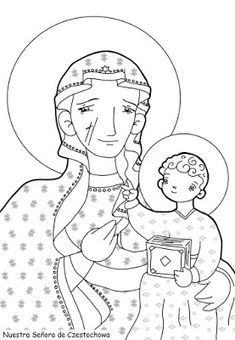 